GUÍA PARA LA AUTOEVALUACIÓN PARA LA CERTIFICACIÓN DE LA CALIDADPARA CARRERAS TÉCNICAS DE NIVEL SUPERIOR, PROGRAMAS DE LICENCIATURA Y CARRERAS PROFESIONALESVERSIÓN 3.0ABRIL2021INTRODUCCIÓNLa Agencia Acreditadora Colegio de Ingenieros de Chile S.A., Acredita CI, presenta esta Guía que describe el formato del Informe de Autoevaluación que una carrera debe presentar a su proceso de certificación de la calidad. EL PROCESO DE AUTOEVALUACIÓNPara el proceso de certificación de la calidad la carrera realiza un análisis crítico, detallado y reflexivo acerca del cumplimiento de los 11 criterios de evaluación de Acredita CI. Este proceso se denomina proceso de autoevaluación. La autoevaluación es siempre una forma interna de evaluación que está orientada a fortalecer la capacidad de gestión de la unidad para conducir a una planificación sistemática de acciones de mejoramiento de su proceso formativo y a un seguimiento de las mismas.La autoevaluación permite establecer un diagnóstico respecto del estado de desarrollo de la carrera en un momento del tiempo en todas sus sedes, jornadas y modalidades (cuando corresponda). La certificación de la calidad de una carrera no diferencia entre jornadas, modalidades o sedes, razón por la cual el proceso debe asegurar la calidad de la formación del estudiante en todas las sedes, jornadas y modalidades en que se imparte la carrera y que se encuentren vigentes.De acuerdo con lo establecido en el Manual Marco, los Criterios de Evaluación están definidos en sí mismos, no obstante, a estos criterios se agregan “aspectos a considerar” para facilitar y precisar su evaluación. El análisis de cada criterio, así como de los aspectos a considerar, conducirá a una conclusión respecto del grado en que cada criterio se cumple.Para el proceso, es aconsejable que se constituya un Comité de Autoevaluación que cuente con representantes de la comunidad relacionada con la carrera (directivos, profesores, alumnos, administrativos, titulados, empleadores, etc.).ETAPAS DEL PROCESO DE AUTOEVALUACIÓNORGANIZACIÓN Y PLANIFICACIÓN DEL TRABAJOPara conseguir la máxima eficiencia en el proceso, defina un plan de trabajo que incluya: calendario, distribución y asignación de tareas y los recursos necesarios (humanos, materiales e informáticos). Es importante que las decisiones que tomen los distintos agentes que colaboren en el informe sean consensuadas. 	DESARROLLO DE LA AUTOEVALUACIÓNPuesto que el proceso de autoevaluación para la certificación de la calidad se basa en el análisis de la situación de la carrera respecto de los criterios de evaluación establecidos en el Manual Marco para la Certificación de la Calidad de Acredita CI; debe estar fundamentado en las evidencias que hayan sido recabadas, es decir, en pruebas fehacientes que soporten adecuadamente las afirmaciones y valoraciones realizadas por el Comité de Autoevaluación de la carrera acerca del aprendizaje de los estudiantes en relación al logro del perfil de egreso, entre otros.Alcances del trabajo a desarrollarEl informe de autoevaluación describe el cumplimiento de los criterios de evaluación para cada una de las carreras que se está presentando al proceso, aun cuando estas carreras dependan de la misma Unidad.Para presentar el cumplimiento de los criterios y por ende del perfil de egreso, la información por cada carrera se referirá a los resultados de su proceso formativo.Toda aquella información que compartan las carreras producto de la dependencia de una misma Unidad académica, podrá replicarse en el informe, donde corresponda. Ello, porque la carrera se evalúa por separado, en función de verificar los resultados de cada una de ellas.Recopilación de la informaciónLos responsables de la carrera y sus profesores deben recopilar y organizar toda la información requerida en las tablas 1, 2 y 3 que solicita Acredita CI y que se detallan en esta Guía. En caso de que la carrera se imparta en diversas sedes, jornadas o modalidades, la información se debe recopilar por separado para cada una de ellas para su análisis y conclusiones. También se requiere recopilar los anexos al informe que se detallan en este Manual y apoyarse en los ejemplos de evidencia por cada criterio, indicados en el Anexo 1. La carrera podrá incorporar evidencia adicional, toda vez que lo requiera. De la misma manera, los pares evaluadores podrían solicitar evidencia adicional durante el proceso.Acredita CI sugiere conducir el proceso para la toma de decisiones de mejora en la Unidad y la carrera, de acuerdo con el siguiente Diagrama de Mejora Continua.Figura 1: Modelo conceptual para la mejora continua de la carrera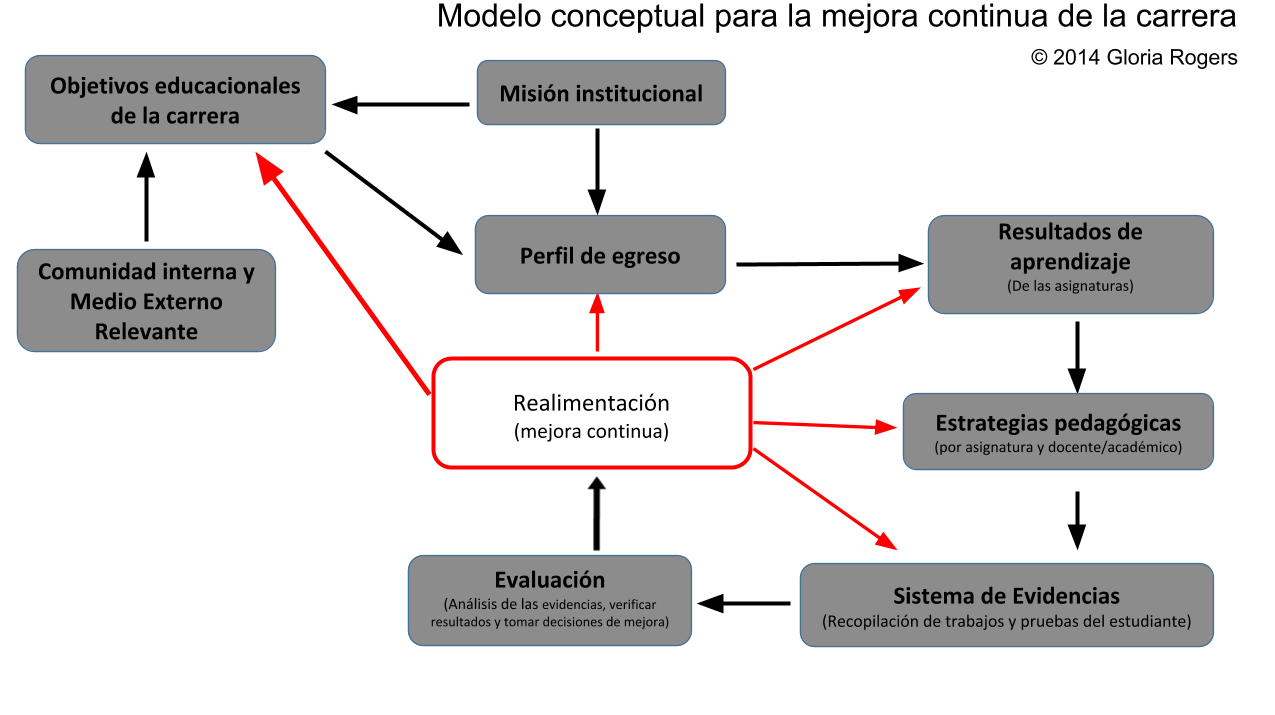 DefinicionesLos objetivos educacionales, son de mediano plazo, se refieren al desempeño profesional esperado de los ingenieros algunos años después (3 ó más años) de que han egresado de la Institución. Este desempeño refleja los propósitos institucionales expresados a través de su Misión permitiendo verificar su consistencia a través de consulta a titulados. En algunos casos, una parte esencial de estos objetivos está expresado en el Modelo o Proyecto Educativo a través del Sello Institucional. La pertinencia de la carrera se refleja en esta definición.  Estos objetivos orientan la definición del perfil de egreso. Estos se refieren a los propósitos de la carrera, Criterio 1B.El perfil de egreso, describe lo que se espera que los estudiantes sepan y sean capaces de hacer al momento de egresar de la carrera. Se refiere a los conocimientos, habilidades y actitudes que los estudiantes adquieren durante su avance en la carrera y que una carrera se propone lograr a través de los resultados de aprendizaje definidos en las asignaturas.  El perfil de egreso, por tanto, debe ser consistente con los objetivos educacionales los que a su vez reflejan los propósitos institucionales. El sistema de evidencias consiste en mecanismos mediante los cuales se identifica, recopila y prepara información que es una selección de todo aquel trabajo individual, en grupo, de laboratorio, pruebas, exámenes, proyectos, actividades prácticas, entre otros, que el profesor diseñó para medir el o los resultados de aprendizaje, y que el estudiante respondió o realizó en la asignatura; para evaluar posteriormente el logro de esos resultados. Considera un trabajo sistemático de recopilación, que podrá ser semestral o anual, en donde se mide el resultado de aprendizaje específico o un conjunto de resultados de aprendizaje. El ideal será analizar la información de los dos últimos años para las asignaturas claves seleccionadas. La evaluación es la revisión, análisis y decisiones de mejora sobre los resultados de la evidencia que se recopiló mediante el sistema de evidencias descrito. Los resultados se refieren al desempeño de los estudiantes en el logro de las competencias que establece el perfil de egreso. Dependiendo de los resultados de este análisis y de contrastarlos con aquellos de la asignatura que se han planificado, la carrera (o el docente o académico que la imparte) toma decisiones de mejora del proceso formativo, ya sea para ajustar el perfil de egreso, los contenidos de la asignatura, los resultados de aprendizaje, los propios instrumentos de evaluación, de las estrategias pedagógicas, de la capacitación del profesor, de la infraestructura necesaria, de apoyo a los estudiantes que no logran el nivel esperado de aprendizaje, entre otros. A este proceso se le denomina retroalimentación y es la esencia de la mejora continua de la calidad porque se utiliza con el propósito de mejorar el aprendizaje de los estudiantes según los resultados de aprendizaje comprometidos en la asignatura y por lo tanto mejorar su avance y asegurar su progreso en la carrera. De esta manera, el proceso de autoevaluación describe el cumplimiento de los criterios de evaluación de Acredita CI centrándose principalmente en describir el proceso formativo según se detalla en el Modelo Conceptual de la Figura 1 y sus resultados, explicitando los mecanismos que se describen en las definiciones de los párrafos anteriores y las decisiones de mejora que toma la carrera.ANEXOS OBLIGATORIOSComo aporte a este proceso de decisiones, la carrera debe presentar las siguientes Tablas que son anexos obligatorios, según se detalla a continuación: Tabla 1: de correlación entre competencias del perfil de egreso y las asignaturas del plan de estudios.Debe presentarse como parte del Informe de Autoevaluación. Se considera como evidencia esencial a presentar en este proceso de aseguramiento de la calidad. 	Tabla 2: Evidencia del Trabajo de los EstudiantesDebe presentarse como parte del Informe de Autoevaluación. Se considera como evidencia esencial a presentar en este proceso de aseguramiento de la calidad. Tabla 3: Matrícula, Retención, Egreso y Titulación (Sedes) La carrera informará cuando corresponda, para cada Sede, Jornada y modalidad, los datos que se solicitan, que son la base sobre la cual hará el análisis del progreso de los estudiantes.El formato de las dos primeras tablas se presenta en el Anexo de esta Guía. El tercer documento es el Anexo Tabla 3 cuyo formato está publicado en el Sitio Web de Acredita CI Opción Certificación de la Calidad, Manuales y Formularios.EL PLAN DE MEJORASComo resultado de este proceso, la carrera identificará sus fortalezas y debilidades. Fundamentalmente identificará aquellos aspectos en los que es preciso invertir esfuerzos sustantivos para mejorar los resultados de aprendizaje de los estudiantes, acorde a sus propios compromisos y planificación. Es por ello que en el contexto de la existencia de una cultura de la calidad y del funcionamiento de un sistema de mejoramiento continuo, la autoevaluación permanente se constituye como una herramienta fundamental: es analizar sistemáticamente los resultados del proceso formativo en la carrera, contrastarlos con sus propias metas y encontrar espacios de mejora. Los espacios de mejora son conclusiones de las cuales nace el Plan de Mejoras de la carrera, documento a través del cual la carrera compromete la implementación de mejoras en aquellos aspectos más débiles del proceso formativo, que resultan por ejemplo de un sistema de evidencias poco sistemático, bajo logro de los criterios de evaluación o baja consistencia entre objetivos y resultados; lo que nace de este proceso de reflexión. Es necesario que la descripción del grado de cumplimiento del criterio se realice como resultado del consenso entre los miembros de la comunidad que participan en la elaboración del informe con activa participación de los profesores. Se espera que la carrera llegue a estas conclusiones de manera participativa incluyendo alumnos y profesores que son la clave para el logro de los aprendizajes, para recoger sus opiniones e incorporarlas. Lograr en esta etapa una amplia participación de la comunidad que toma decisiones relacionadas a la carrera es un elemento importante del proceso porque fortalece la definición de mecanismos de mejora y su posterior implementación y valida el desarrollo del proceso de autoevaluación y sus conclusiones.En el caso en que la carrera se imparta en varias sedes, jornadas o modalidades de enseñanza-aprendizaje (presencial, a distancia o semipresencial, en programas especiales o de continuidad de estudios) la información para los diferentes criterios y aspectos a considerar, debe presentarse desagregada, porque la evidencia de logro del aprendizaje de los estudiantes debe analizarse desagregada por cada sede, jornada y modalidad. Es por ello que durante el desarrollo del proceso de autoevaluación, la carrera debe hacer su mejor esfuerzo para resolver las debilidades si estas se verifican en alguna de las sedes, jornadas y modalidades y comprometer mejoras para equiparar el desempeño de cada una de ellas hacia la de aquella de mejor desempeño.Valoración del grado de cumplimiento de los criterios de evaluaciónPara valorar el grado de cumplimiento de los criterios de evaluación, se realiza en primer lugar la descripción de cómo la carrera se sitúa respecto de cada uno de los criterios. La carrera hará una descripción detallada de los mecanismos mediante los cuales estima que cumple con el Criterio, presentando evidencia sustantiva e irrefutable según lo descrito previamente; para finalmente decidir si el criterio se cumple o no se cumple, o si hay algún avance o simplemente no hay avances o este es inexistente en relación a los resultados y sus mecanismos de mejora.La evaluación del criterio y su grado de cumplimiento, se establecerá de acuerdo a las definiciones que entrega Acredita CI: CUMPLE; NO CUMPLE-EN DESARROLLO; NO CUMPLE-INEXISTENTE, definidas en el Manual Marco para la Certificación de la Calidad y que se explicitan a continuación:Un criterio se cumple cuando hay evidencia de que las políticas y mecanismos se conocen y se aplican de manera sistemática mostrando resultados que se revisan periódicamente.En caso contrario, estamos en presencia de una debilidad: el criterio no se cumple y será valorado ya sea como en desarrollo, o bien como inexistente.  Un criterio que no se cumple está en desarrollo cuando hay evidencia de que las políticas y mecanismos se conocen y aplican, con resultados preliminares, pero no hay evidencia todavía de que sea sistemático.  Un criterio que no se cumple es inexistente cuando la carrera presenta defectos en su diseño o no cuenta con políticas o mecanismos formales ni sistemáticos en su proceso formativo, o solo existen declaraciones, pero sin evidencia de su aplicación.La carrera podrá verificar como impactan los niveles de cumplimiento en la decisión de certificación de la calidad, en la página 16 del Manual Marco para la Certificación de la Calidad de Acredita CI. La metodología descrita pretende facilitar la labor de las personas encargadas de la elaboración del informe a la hora de evaluar la situación de la carrera, frente a cada uno de los criterios y características que exige el proceso. De la misma forma, permite a la carrera valorar su situación frente al cumplimiento de sus propósitos y de los propósitos institucionales, lo que fortalece su aporte a la acreditación institucional.EL INFORME DE AUTOEVALUACIÓNEste informe debe ser escrito en un lenguaje simple y comprensible, pensando en que se está escribiendo para una tercera persona que no conoce la carrera ni la institución. Debe orientar sus argumentos explícitamente a dar cuenta del logro del criterio en evaluación, citando la evidencia que respalda el juicio evaluativo.  Los argumentos y evidencia deben reflejar con claridad la situación de la carrera en cada sede, jornada o modalidad en la que se imparta. El Informe de Autoevaluación podrá presentar fortalezas y debilidades que resultan de la reflexión que ha hecho la carrera, separadas por sede, jornada y modalidad cuando corresponda. La carrera se compromete a establecer acciones para mantener sus fortalezas y superar esas debilidades. El compromiso para superar las debilidades quedará explícito en el Plan de Mejoras, indicando claramente la sede, jornada o modalidad en la que aplica, cuando corresponda. El Plan de Mejoras es una guía de acciones futuras, que podrá incorporarse al Plan de Desarrollo de la carrera para asegurar su logro. El Informe de Autoevaluación se elaborará en el formato sugerido a continuación en este manual. En el documento es preciso indicar si los recursos financieros que involucra el Plan de Mejoras están aprobados por la Institución para llevarlo a cabo.La carrera enviará el Informe de Autoevaluación a Acredita CI en el plazo que se establece en el Manual de Normas y Procedimientos, para su incorporación al proceso de acreditación. Junto al informe, la carrera enviará la evidencia que respalda sus juicios evaluativos, la información obligatoria reflejada en las tablas que se detallan previamente y los anexos que se indican en este documento.Casos especialesEn caso de que la carrera se encuentre en proceso de innovación curricular, la información a presentar debe considerar el plan anterior y el vigente. La evidencia ha de considerar los resultados del proceso formativo de ambos planes y las actividades del nuevo plan vigente con un contraste de los ajustes realizados entre el plan anterior y el actual, que explique las razones de la innovación, más aún si el plan anterior aun cuenta con estudiantes y porque los resultados del proceso y los titulados a entrevistar, normalmente reflejan la formación recibida en el plan anterior, y porque la formación y sus resultados futuros dependen del plan innovado. Recordar que se busca verificar el logro del aprendizaje de los estudiantes por lo que es importante presentar la evidencia siguiendo la misma lógica descrita en los párrafos anteriores por cada plan de estudios, si corresponde, donde lo relevante está en los mecanismos para llevar a cabo el proceso formativo. Idealmente la carrera deberá explicitar los cambios de perfil de egreso, si corresponde, por tanto las tablas 1 y 2 se replicarán para ambos planes, cuando corresponda.La autoevaluación refleja la realidad de la carrera en el momento en que se realiza el proceso, por tanto es un conjunto de actividades del proceso formativo, que se basa en las definiciones institucionales tales como la Misión, el Modelo Educativo y el perfil de egreso. De esta manera, el Informe de Autoevaluación debe representar ese continuo, mostrando la situación actual y real de la carrera en su conjunto.FORMATO PARA ESCRIBIR EL INFORME DE AUTOEVALUACIÓNFICHA DE LA CARRERADetalle de Sedes, Jornadas y Modalidades en las que se imparte la carrera (Repetir cuantas veces sea necesario)Complete la información que se indica, para cada sede, jornada y modalidad informada. Se hará referencia a esta información a través del número correlativo asignado para cada una.MARCO DE REFERENCIA En este marco de referencia, la carrera explicará su funcionamiento, organización, estructura de toma de decisiones y su proyecto académico. Máximo 3 páginas.Para ello, se hará referencia a los anexos solicitados en el Formulario de Antecedentes, Sección C, Anexos Solicitados: Anexos 1 al 3; Anexos 5 al 9, entre todo aquel anexo que dependa de las decisiones institucionales; Plan Estratégico, Modelo Educativo entre elementos que fijan el contexto de funcionamiento de la carrera.Se solicita que expresamente informe sobre los siguientes aspectos:6.f. La institución cuenta con instancias para la comunicación y participación del personal administrativo, técnico y de apoyo, que facilitan las actividades para el cumplimiento de los propósitos institucionales.6.g. La institución cuenta políticas y mecanismos que le permiten enfrentar amenazas sustanciales a su buen funcionamiento académico o su estabilidad económica.12.a. La institución revisa permanentemente sus normativas internas, actualizándolas cuando es necesario e informando oportunamente de los cambios.	Indique la última fecha de actualización de la normativa institucional y los 	procedimientos para mantenerla actualizada. No use más de 10 líneas para ello.AVANCES RESPECTO AL PROCESO DE ACREDITACIÓN/CERTIFICACIÓN DE LA CALIDAD ANTERIOR (cuando corresponda). Explicitación de acciones realizadas para superar las debilidades y de la evaluación de su impacto o eficacia.EVALUACIÓN DE LA CALIDAD DE LA FORMACIÓN OFRECIDAI	CRITERIOS APLICABLES A NIVEL DE UNIDADCRITERIO 1A: PROPÓSITOSLa unidad cuenta con una clara definición de sus objetivos y metas, planifica la gestión académica y económica y dispone de mecanismos que permiten evaluar el logro de los propósitos definidos para la carrera.Aspecto a considerar: (De cumplimiento obligatorio para la valoración del criterio)1.a. La unidad planifica sus actividades académicas, establece indicadores de gestión académica y despliega metas que orientan la asignación de recursos. Indique los instrumentos de planificación académica, los indicadores de gestión académica, y las metas que orientan la asignación de recursos.Presente la evidencia en un directorio o carpeta que se llame Criterio 1. Vea ejemplos en la tabla Anexo 1.	Cite los Anexos que corresponda. Valore el Criterio:No cumple-inexistente: no cuenta con políticas o mecanismos formales ni sistemáticos, o solo existen declaraciones, pero sin evidencia de su aplicación.No cumple-en desarrollo: hay evidencia de que las políticas y mecanismos se conocen y aplican, con resultados preliminares, pero no hay evidencia todavía de que sea sistemático.Cumple: hay evidencia de que las políticas y mecanismos se conocen y se aplican de manera sistemática mostrando resultados que se revisan periódicamente.Emita su opinión sobre el cumplimiento del criterio. Justifique su respuesta.Preguntas orientadoras a modo de reflexión:¿Los propósitos de la unidad son consistentes en relación a los que establece la institución?¿El plan estratégico de la unidad establece un claro marco de funcionamiento para la carrera? ¿Apoya su desarrollo en base a indicadores de gestión que se miden y evalúan sistemáticamente?¿Los indicadores de gestión académica que ha definido la unidad son pertinentes a la carrera? ¿realmente apuntan a una gestión académica eficaz y eficiente?¿La Unidad cuenta con un mecanismo formal y sistemático para monitorear el logro de las metas de la carrera? ¿Revisa de manera sistemática y formal el resultado de los indicadores asociados? ¿La Unidad cuenta con mecanismos eficaces para actuar en caso de que los indicadores muestren que las metas no se están logrando?¿Qué hacen la Unidad y la carrera cuando las metas no se están logrando? ¿La carrera es eficaz en el logro de sus metas? ¿Se introducen ajustes a las metas o a los indicadores de gestión? ¿Se impulsa una gestión académica eficiente en la carrera?¿Diríamos que hay mejora continua en nuestra gestión?CRITERIO 2: INTEGRIDADLa unidad demuestra su capacidad para avanzar responsablemente en el cumplimiento de sus propósitos, mediante la existencia de planes de desarrollo que contemplen los requerimientos de la carrera. Asimismo, la carrera cumple con sus reglamentos, obligaciones y oferta académica.Presente su evidencia en un directorio o carpeta que se llame Criterio 2. Valore el Criterio:No cumple-inexistente: no cuenta con políticas o mecanismos formales ni sistemáticos, o solo existen declaraciones, pero sin evidencia de su aplicación.No cumple-en desarrollo: hay evidencia de que las políticas y mecanismos se conocen y aplican, con resultados preliminares, pero no hay evidencia todavía de que sea sistemático.Cumple: hay evidencia de que las políticas y mecanismos se conocen y se aplican de manera sistemática mostrando resultados que se revisan periódicamente.Emita su opinión sobre el cumplimiento del criterio. Justifique su respuesta.Preguntas a Modo de Reflexión:¿Los reglamentos institucionales y de la unidad se actualizan o ajustan cuando es necesario?¿están actualizados?¿Los reglamentos son adecuados para asegurar una gestión de decisiones acorde a la realidad de la carrera?¿Las autoridades, docentes y alumnos conocen la normativa que establecen los reglamentos? ¿La carrera difunde esta normativa? ¿La carrera se asegura de que los alumnos y docentes conozcan la normativa en todas las sedes, jornadas y modalidades en que se imparte la carrera? ¿Hay mecanismos sistemáticos que difunden la normativa que aseguren que docentes y alumnos la conozcan y se aplica?¿La carrera evalúa el nivel de satisfacción de los alumnos de todas las sedes, jornadas y modalidades en relación al compromiso inicial y satisfacción de expectativas? Si lo hace, ¿qué hace con los resultados de esta evaluación cuando reflejan bajo nivel de satisfacción con las acciones de difusión o con la falta de aplicación de los reglamentos en caso de que esto suceda?¿Se escucha la opinión de los alumnos o de los docentes para introducir ajustes a la reglamentación? ¿Existen oportunidades para que docentes y alumnos expresen su opinión acerca de introducir ajustes a la reglamentación?¿Qué hace la carrera ante evidencia de una mala práctica que va en contra de los reglamentos?, ya sea de un alumno o un docente.¿La carrera puede afirmar que hay consistencia entre las normativas, los reglamentos y las acciones sobre las cuales funciona? Si no la hay ¿introduce mejoras? ¿Cuenta con mecanismos para ello? ¿Hace seguimiento de la implementación de los mecanismos de mejora?En las distintas sedes, jornadas o modalidades: ¿Las acciones y normativas se aplican de igual forma? ¿Hay diferencias con relación a la sede central? ¿Qué opinan los docentes y alumnos acerca del cumplimiento de los reglamentos y normativas allí establecidas? ¿Tienen los alumnos y docentes las mismas oportunidades de expresión que los alumnos y docentes de la sede central? ¿Se considera a alumnos y docentes de sedes, jornadas y modalidades distintas y distantes a la sede central para introducir mejoras o ajustes a la normativa?¿El análisis del avance de la carrera en cumplir sus compromisos se enmarca dentro del Plan de Desarrollo que guía sus acciones? ¿La carrera es consistente con sus propios propósitos?CRITERIO 5: VINCULACIÓN CON EL MEDIOLa vinculación con el medio es un componente esencial del quehacer de la carrera, que orienta y fortalece el perfil de egreso y el plan de estudios. Existe una interacción sistemática, significativa y de mutuo beneficio con agentes públicos, privados y sociales relevantes, de carácter horizontal y bidireccional. Existen políticas y mecanismos de evaluación periódica de impacto de las actividades de vinculación con el medio.Aspectos a considerar: 5.a. La unidad desarrolla acciones concretas de vinculación con el medio, lo cual permite conocer los requerimientos de éste, en el ámbito disciplinar y profesional que le son propios, retroalimentando el perfil de egreso, plan de estudios y selección del cuerpo docente. 5.c. La carrera define y prioriza las actividades de vinculación con el medio en aquellos campos de interacción que son pertinentes a su ámbito, estableciendo los objetivos precisos de las actividades que lleva a cabo.5.d. La carrera otorga facilidades para el conocimiento mutuo entre sus estudiantes y eventuales fuentes ocupacionales de la profesión.5.e. La unidad promueve y propicia la vinculación de la carrera.5.f. La carrera monitorea las actividades de vinculación con el medio y evalúa su impacto en función del cumplimiento de objetivos.Presente su evidencia en un directorio o carpeta que se llame Criterio 5. Vea ejemplos en la tabla Anexo 1.Cite los Anexos que corresponda. Valore el Criterio:No cumple-inexistente: no cuenta con políticas o mecanismos formales ni sistemáticos, o solo existen declaraciones, pero sin evidencia de su aplicación.No cumple-en desarrollo: hay evidencia de que las políticas y mecanismos se conocen y aplican, con resultados preliminares, pero no hay evidencia todavía de que sea sistemático.Cumple: hay evidencia de que las políticas y mecanismos se conocen y se aplican de manera sistemática mostrando resultados que se revisan periódicamente.Emita su opinión sobre el cumplimiento del criterio. Justifique su respuesta.Preguntas a Modo de Reflexión:¿He definido cuál es el medio relevante con el cual me interesa que mis alumnos tengan contacto?Si está definido, ¿Qué acciones he tomado para que se genere el contacto que espero?¿Cuento, como unidad, con una política de vinculación con el medio? ¿Es consistente con la Política Institucional?¿Las prácticas profesionales se llevan a cabo según sus objetivos? ¿Cómo me aseguro de que el alumno está practicando lo que se espera?¿En jornadas vespertinas, cómo me aseguro de que el alumno haga su práctica profesional?En jornadas vespertinas o de planes especiales, ¿cómo me aseguro de que los alumnos tengan una relación con el medio que les provea un impacto similar a su proceso formativo que para los alumnos diurnos regulares? En general, en el proceso formativo, los alumnos que no son de la jornada diurna regular, ¿Tienen las mismas posibilidades de vinculación con el medio que los alumnos de jornada diurna regular? ¿Reviso los resultados de las políticas de vinculación con el medio en sedes? ¿Qué hago cuando los resultados no son los esperados?¿Hago monitoreo de las actividades prácticas del alumno en relación con el medio?¿Qué actividad del plan de estudios relaciona al alumno con el medio? Como unidad, ¿Fomento la relación de los alumnos con el medio? ¿Esta relación es sistemática y permanente? ¿La Unidad genera suficientes vínculos con el medio para lograr los objetivos que esta carrera ha definido? Si no es así, ¿Cómo lo hago saber? ¿Existen acciones luego de ello?¿Cómo evalúan los alumnos la relación con el medio y las definiciones del Plan de Estudios?¿Cuál instrumento utilizo para medir el impacto de estas actividades con el medio en la formación del alumno? ¿El alumno tendrá la misma visión de su carrera antes y después de la visita a terreno donde visualiza en la práctica lo que en el futuro hará?¿Cuento con una relación permanente con el medio? ¿Se dificulta llevar a cabo prácticas profesionales? ¿Qué hago si detecto dificultad? ¿Es necesaria la práctica profesional en la carrera?¿Cómo evalúo el desempeño en la práctica?Las otras actividades de vinculación, ¿Son permanentes en el tiempo? ¿Me aseguro que cada cohorte cuente con la misma calidad de actividades con el medio? ¿Existe una descripción de las actividades con sus objetivos definidos y resultados esperados?CRITERIO 6: ORGANIZACIÓN Y ADMINISTRACIÓNLa unidad cuenta con un adecuado sistema de gobierno y una gestión docente y administrativa eficaz y eficiente de los recursos necesarios el logro del título o grado.Aspectos a considerar:6.b. La unidad cuenta con un cuerpo directivo calificado y con dedicación suficiente para cumplir con las responsabilidades, funciones y atribuciones establecidas.  Tabla 1: Cuerpo Directivo de la Unidad y de la carrera o programa6.c. La unidad dispone de personal administrativo, técnico y de apoyo debidamente capacitado, suficiente en número y con dedicación horaria en relación con la jornada-modalidad, como para cumplir adecuadamente sus funciones y cubrir las necesidades de desarrollo del plan de estudios.  Tabla 2: Personal administrativo, técnico y de apoyo6.d. La carrera cuenta con al menos un directivo que supervisa la asignación de tareas, provisión de los recursos, el registro y procesamiento de la información para el control de gestión y, convoca a los docentes, personal de apoyo y a las demás instancias que concurren para impartir la carrera, según lo establecido en el plan de estudios.   Tabla 3: Directivos6.e. La unidad cuenta con sistemas de información y herramientas de gestión académica y administrativa adecuadas a las necesidades de gestión y comunicación en la carrera.6.h. La institución ha comprometido recursos financieros que garantizan la sustentabilidad de la carrera y que aseguran la permanencia proyectada de los estudiantes en el tiempo.6.i. La carrera dispone de un presupuesto anual actualizado y fundamentado, que le permite mantener condiciones adecuadas para su funcionamiento con mecanismos eficaces de control presupuestario.Presente la evidencia en un directorio o carpeta que se llame Criterio 6. Vea ejemplos en la tabla Anexo 1.	Cite los Anexos que corresponda. Valore el Criterio:No cumple-inexistente: no cuenta con políticas o mecanismos formales ni sistemáticos, o solo existen declaraciones, pero sin evidencia de su aplicación.No cumple-en desarrollo: hay evidencia de que las políticas y mecanismos se conocen y aplican, con resultados preliminares, pero no hay evidencia todavía de que sea sistemático.Cumple: hay evidencia de que las políticas y mecanismos se conocen y se aplican de manera sistemática mostrando resultados que se revisan periódicamente.Emita su opinión sobre el cumplimiento del criterio. Justifique su respuesta.Preguntas a Modo de Reflexión:¿Se dispone de evidencia documental que describa la relación político-estratégico-operacional entre la institución y la unidad donde se dicta la carrera (el plan de desarrollo institucional, plan de inversión de la unidad, control presupuestario, etc.)?¿La unidad cuenta con una normativa y reglamentación que le dan estabilidad y sustentabilidad a la carrera?¿Contamos con reglamentos o normas que permitan definir derechos y obligaciones de los miembros de la comunidad académica (directivos, docentes, alumnos)?. ¿Estos se actualizan en el tiempo?¿Disponemos de una estructura orgánica acorde a los requerimientos de la carrera?¿Existen políticas, planes o procesos que permitan verificar el aseguramiento de la actividad académica?¿Hay procedimientos para asignar recursos financieros, humanos y materiales que permitan ejecutar la actividad académica comprometida?¿La institución pone a disposición de la unidad recursos materiales que permitan la ejecución de las actividades académicas y administrativas?¿Cómo se define la dotación técnica y administrativa de la unidad respecto al número y dedicación horaria? ¿Cuento con mecanismos de seguimiento de su desempeño?CRITERIO 9: PARTICIPACIÓN Y BIENESTAR ESTUDIANTILLa institución permite la organización y participación de sus estudiantes en todas sus sedes, jornadas y modalidades. Asimismo, dispone de servicios para los estudiantes que les permiten informarse, y acceder a financiamiento y beneficios.Presente la evidencia en un directorio o carpeta que se llame Criterio 9. Vea ejemplos en la tabla Anexo 1.	Cite los Anexos que corresponda. Valore el Criterio:No cumple-inexistente: no cuenta con políticas o mecanismos formales ni sistemáticos, o solo existen declaraciones, pero sin evidencia de su aplicación.No cumple-en desarrollo: hay evidencia de que las políticas y mecanismos se conocen y aplican, con resultados preliminares, pero no hay evidencia todavía de que sea sistemático.Cumple: hay evidencia de que las políticas y mecanismos se conocen y se aplican de manera sistemática mostrando resultados que se revisan periódicamente.Emita su opinión sobre el cumplimiento del criterio. Justifique su respuesta.Preguntas a Modo de Reflexión:¿Se cuenta con ayudas estudiantiles, tales como becas u otros (pasantías, congresos, etc.); que facilitan la participación de los alumnos en las actividades de la carrera y en otras actividades de carácter académico/profesional relevantes para su proceso de formación? ¿Se tiene evidencia de que esto es así? ¿Existe evidencia documental de que existen instancias permanentes para facilitar de manera sistemática el desarrollo de mecanismos de participación y organización estudiantil?¿Las encuestas de satisfacción son aplicadas sistemáticamente? ¿Con qué frecuencia? ¿Qué se hace con los resultados? ¿Se le hace seguimiento a las debilidades detectadas?CRITERIO 12: AUTORREGULACIÓN Y MEJORAMIENTO CONTINUOLa carrera cuenta con mecanismos de autorregulación; para ello utiliza la información disponible, proveniente de los diagnósticos efectuados, para diseñar e implementar acciones de mejora continua. Además, la carrera demuestra que implementa las acciones comprometidas en sus planes de mejoramiento o de desarrollo.Aspectos a considerar:12.f. El proceso de autoevaluación considera la participación de informantes claves internos/externos -docentes, estudiantes, egresados y empleadores- y, el informe de autoevaluación es conocido y respaldado por la comunidad de la carrera.12.g. La carrera cuenta con sistemas que le permiten disponer de información válida y confiable acerca de sus distintos ámbitos de acción.12.h. El plan de mejora para la carrera cuenta con el respaldo de los directivos de la institución y de la unidad, lo que se manifiesta en un plan de inversión que cuenta con el financiamiento necesario.12.i. La carrera cumple con sus objetivos comprometidos, asegurando la calidad de la formación impartida.Presente la evidencia en un directorio o carpeta que se llame Criterio 12. Vea ejemplos en la tabla Anexo 1.Cite los Anexos que corresponda. Valore el Criterio:No cumple-inexistente: no cuenta con políticas o mecanismos formales ni sistemáticos, o solo existen declaraciones, pero sin evidencia de su aplicación.No cumple-en desarrollo: hay evidencia de que las políticas y mecanismos se conocen y aplican, con resultados preliminares, pero no hay evidencia todavía de que sea sistemático.Cumple: hay evidencia de que las políticas y mecanismos se conocen y se aplican de manera sistemática mostrando resultados que se revisan periódicamente.Emita su opinión sobre el cumplimiento del criterio. Justifique su respuesta.Preguntas a Modo de Reflexión:¿Es la “cultura de la autoevaluación”, parte del quehacer de la institución / unidad?¿Está la “cultura de espiral de mejoramiento continuo”, inserta en la institución / unidad? ¿Se expresa en compromisos formales para financiar adecuadamente Planes de Mejoras?¿Se ha desarrollado en la institución / unidad un organigrama para operacionalizar la cultura de la autoevaluación / evaluación externa / mejoramiento continuo, que sistematice, resuma, mantenga actualizados y controle el cumplimiento de los lineamientos, recomendaciones y obligaciones perentorias, producto de los procesos evaluativos? ¿Operan fluidamente las reparticiones previstas en dicho Organigrama?¿Está la carrera en sintonía con las exigencias nacionales / internacionales para los egresados? ¿Considera el Perfil de Egreso y el Plan de Estudios dichas exigencias?El Informe de Autoevaluación, ¿Es conocido por la comunidad académica? ¿Es discutido por ésta? Los resultados de dichas discusiones, ¿Son retroalimentados nuevamente hacia el Informe?¿Está la carrera / institución / unidad en sintonía con las condiciones y variables del medio externo que acogerá a sus egresados?La carrera, ¿Es consistente con el Plan de Desarrollo de la unidad que la acoge y sus sucesivas modificaciones?¿La carrera cuenta con un Plan de Mejoras? ¿Se puede demostrar que se llevará a cabo considerando los plazos establecidos, personal académico y administrativo actual, recursos disponibles, etc.?¿Cómo se proyecta la carrera a diez años plazo? ¿Es posible visualizar si está cumpliendo las expectativas del mundo laboral o disciplinario de los futuros egresados?II	CRITERIOS APLICABLES A NIVEL CARRERACRITERIO 1b: PROPÓSITOS DE LA CARRERALa carrera cuenta con una clara definición de sus objetivos y dispone de mecanismos que permiten evaluar el logro de ellos.Aspectos a considerar:(Todos de cumplimiento obligatorio para la valoración del criterio)1.b. La carrera declara su propósito y explicita la población estudiantil a la que se orienta, el campo ocupacional para el que se prepara a los estudiantes y el proyecto educativo que guía el respectivo proceso formativo.Enuncie los propósitos de la carrera o programaConsiderando los propósitos de la carrera o programa, explicite la población estudiantil a la que se orienta y el campo ocupacional para el que se prepara a los estudiantesCite los Anexos que corresponda 1.c. Los propósitos de la carrera son coherentes con la misión institucional y cuenta con objetivos de gestión claros y verificables.Enuncie los propósitos de la carrera (objetivos educacionales), indicando su relación con los propósitos institucionales.Describa los objetivos de gestión de la carrera. Describa el procedimiento de evaluación y ajuste de estos objetivos y los mecanismos para verificarlos.Presente la evidencia en un directorio o carpeta que se llame Carrera - Criterio 1B. Vea ejemplos en la tabla Anexo 1.Cite los Anexos que corresponda. Valore el Criterio:No cumple-inexistente: no cuenta con políticas o mecanismos formales ni sistemáticos, o solo existen declaraciones, pero sin evidencia de su aplicación.No cumple-en desarrollo: hay evidencia de que las políticas y mecanismos se conocen y aplican, con resultados preliminares, pero no hay evidencia todavía de que sea sistemático.Cumple: hay evidencia de que las políticas y mecanismos se conocen y se aplican de manera sistemática mostrando resultados que se revisan periódicamente.Emita su opinión sobre el cumplimiento del criterio. Justifique su respuesta.Preguntas orientadoras a modo de reflexión:¿Los propósitos de la carrera son consistentes con los propósitos institucionales?¿Conoce la carrera el contexto en el cual se va a desempeñar? ¿Refleja este conocimiento en su Plan de Desarrollo?En relación al aspecto 1.b) ¿La carrera ha establecido sus propósitos con claridad (objetivos educacionales)? ¿Es claro el perfil de alumnos al que aspira? ¿Es claro el campo ocupacional Al que se compromete con la formación? ¿El proceso formativo considera, en consistencia, los propósitos institucionales? Explique en detalle si no es así y cuando espera que esto sea así. ¿Hay metas de gestión asociadas a una evaluación de logro de los objetivos de gestión?CRITERIO 3: PERFIL DE EGRESO La carrera cuenta con un perfil de egreso pertinente, actualizado, validado, difundido y conocido por la comunidad. Aspectos a considerar:(Todos de cumplimiento obligatorio para la valoración del criterio)3.a. La institución cuenta con políticas y mecanismos de aseguramiento de la calidad que reafirman la consistencia entre el perfil de egreso, la misión, la visión y los propósitos institucionales.3.b. El perfil de egreso es consistente con la denominación del título o grado entregado. El perfil de egreso es atingente al nivel educacional de la carrera.3.c. La unidad cuenta con políticas y mecanismos destinados a captar los requerimientos del medio en el ámbito disciplinar y profesional que le son propios, retroalimentando su acción en los ámbitos del perfil de egreso.3.d. La unidad demuestra contar con políticas y mecanismos que le permiten conocer el estado del arte de los fundamentos científicos, disciplinarios o tecnológicos que subyacen a la formación que se propone entregar, considerándolos en la definición de los perfiles de egreso declarados. Estos mecanismos contemplan una revisión periódica del perfil de egreso, con una periodicidad equivalente, como mínimo, a la duración del plan de estudios.3.e. El perfil de egreso de la carrera está expresado en forma precisa, completa y explícita.3.f. El perfil de egreso considera las características distintivas de cada mención, cuando éstas existan.3.g. El perfil de egreso es difundido adecuadamente, tanto interna como externamente, siendo conocido por la comunidad académica y el medio externo relevante.Presente la evidencia en un directorio o carpeta que se llame Carrera - Criterio 3. Vea ejemplos en la tabla Anexo 1.Cite los Anexos que corresponda.Valore el Criterio:No cumple-inexistente: no cuenta con políticas o mecanismos formales ni sistemáticos, o solo existen declaraciones, pero sin evidencia de su aplicación.No cumple-en desarrollo: hay evidencia de que las políticas y mecanismos se conocen y aplican, con resultados preliminares, pero no hay evidencia todavía de que sea sistemático.Cumple: hay evidencia de que las políticas y mecanismos se conocen y se aplican de manera sistemática mostrando resultados que se revisan periódicamente.Emita su opinión sobre el cumplimiento del criterio. Justifique su respuesta.Preguntas a Modo de Reflexión:¿Cuento con un procedimiento formal para construir el perfil de egreso? Si es así, detalle exactamente el procedimiento.¿Me interesa mantener el perfil actualizado?¿Puedo demostrar que el título profesional es consistente con la formación que entrego? Explicar.¿El título que otorgo representa la formación que ofrezco? ¿El título refleja al egresado que quiero formar? ¿Refleja realmente el Perfil de Egreso? ¿Hago consultas con la suficiente frecuencia para que la formación que ofrezco esté siempre actualizada y sea requerida por el medio? ¿Estamos seguros de que hago las consultas con la oportunidad suficiente para el área de desempeño? ¿Estas consultas son sistemáticas y se exigen en el Plan de Desarrollo de la carrera? ¿Es este un procedimiento formal? ¿Tengo evidencia de que se ha llevado a cabo?La oportunidad para actualizar el perfil de egreso ¿Es adecuada? ¿El plazo de revisión que hemos definido es adecuado? ¿Cómo obtengo evidencia de que el plazo de la revisión es adecuado para demostrarlo?¿Los docentes conocen el perfil de egreso en profundidad? ¿Ellos comprenden que sus asignaturas permiten lograr este perfil? ¿Hacemos lo necesario para que lo comprendan? Si no la hacemos, ¿estamos dispuestos a hacerlo?¿Los alumnos comprenden la formación que les ofrece la carrera en esta definición? ¿Hacemos lo necesario para que lo comprendan?Si el alumno se cambia a un nuevo plan de estudio, ¿Le doy a conocer en detalle la nueva formación por la que está optando? ¿Le explico en detalle los cambios? ¿Son suficientes las acciones de difusión del perfil de egreso en el medio externo relevante? ¿Doy a conocer lo suficientemente a este egresado? ¿Es posible mejorar el alcance la difusión que hago del perfil de egreso?CRITERIO 4: PLAN DE ESTUDIOS.La carrera cuenta con procesos sistemáticos y documentados para el diseño e implementación de su proceso de enseñanza y aprendizaje que se orienta al logro del perfil de egreso. Existen políticas y mecanismos de evaluación periódica de los cursos ofrecidos, en función de los objetivos de aprendizaje declarados.Aspectos a considerar:(Todos de cumplimiento obligatorio para la valoración del criterio)Para el análisis de este criterio, considere la Tabla 1: Correlación entre competencias y asignaturas, según formato anexo en este informe.4.a. La carrera estructura su plan de estudios, programas de asignaturas y actividades curriculares en función del perfil de egreso. 4.b. El plan de estudios identifica las diferentes áreas de formación que conducen a satisfacer el perfil de egreso, explicitando las actividades curriculares y de desarrollo personal tendientes a proveer una formación integral en los estudiantes.4.c. La carrera establece objetivos o resultados de aprendizaje e instrumentos de evaluación, susceptibles de verificación y pertinentes al perfil de egreso. Dichos objetivos o resultados de aprendizaje y evaluaciones pueden establecerse a nivel de cada asignatura, de ciclos o niveles de formación para verificar el aprendizaje a medida que el alumno avanza en el plan de estudios.Indique el o los tipos de instrumentos de evaluación utilizados en la carrera o programa para las asignaturas clave. Utilice la tabla 1 para hacer referencia a los resultados de aprendizaje comprometidos en el logro de las competencias del perfil de egreso. Detalle la información según formato de la Tabla 2. Señale los mecanismos para verificar los resultados de aprendizaje y los instrumentos de evaluación. Focalice los argumentos que ayudan a “verificar el aprendizaje a medida que el alumno avanza en el plan de estudios”.Describa la metodología empleada para el diseño de los instrumentos de evaluación.Describa la metodología para mejorar la eficacia de los instrumentos de evaluación, cuando corresponda. (Modelo de Mejora continua de Acredita CI, página  5 de esta Guía).Indique si el perfil de ingreso del estudiante es considerado en la definición de estrategias de aprendizaje en las asignaturas iniciales.4.d. El plan de estudios considera actividades teóricas y prácticas de manera consistente e integrada. Además, el plan de estudios considera prácticas profesionales pertinentes y la carrera cuenta con evidencia de que los estudiantes aplican los conocimientos y habilidades adquiridas para ejercer la profesión.4.f. El plan de estudios y las actividades curriculares correspondientes se dan a conocer de manera formal y sistemática a los estudiantes.Describa los mecanismos de difusión. Presente evidencia de su aplicación.4.g. La institución, la unidad y la carrera disponen de un sistema que permite cuantificar el trabajo académico real de los estudiantes en unidades comparables (créditos u horas cronológicas), según un estándar razonado y proporcional definido en el reglamento académico de la institución de que se trate. Se sugiere adherir, de preferencia, al Sistema de Créditos Transferibles (SCT-Chile).4.h. Para el proceso de titulación, los estudiantes desarrollan una o más actividades en las que demuestran su capacidad para resolver problemas específicos de alta complejidad de acuerdo al perfil de egreso definido. Dichas actividades son parte del plan de estudios y son consideradas dentro de la duración declarada de la carrera.4.i. La unidad evalúa periódicamente el plan de estudios y los cursos ofrecidos, propone modificaciones y lo mantiene actualizado en todas sus sedes, jornadas y modalidades, cuando las hubiera.Tabla 4: Integrantes entidad encargada de evaluar el plan de estudiosSeñale los mecanismos o disposiciones que permiten evaluar el plan de estudios, incluyendo la periodicidad de estas acciones en todas las sedes, jornadas y modalidades. Además, señale la entidad encargada de dicha evaluación y sus integrantes, de acuerdo a la tabla 6.4.j. La unidad recoge información en el medio relevante respecto de la situación de ocupación y desempeño de los egresados de la misma y utiliza los antecedentes obtenidos para actualizar y perfeccionar los planes de estudio.4.k. En el caso que el perfil de egreso de una carrera tenga como requerimiento el dominio de un segundo idioma, dicho conocimiento se exigirá en los procesos de admisión o se proveerán oportunidades de aprendizaje, ejercicio y evaluación, vía el plan de estudios.Presente la evidencia en un directorio o carpeta que se llame Carrera - Criterio 4. Vea ejemplos en la tabla Anexo 1.Cite los Anexos que corresponda.Valore el Criterio:No cumple-inexistente: no cuenta con políticas o mecanismos formales ni sistemáticos, o solo existen declaraciones, pero sin evidencia de su aplicación.No cumple-en desarrollo: hay evidencia de que las políticas y mecanismos se conocen y aplican, con resultados preliminares, pero no hay evidencia todavía de que sea sistemático.Cumple: hay evidencia de que las políticas y mecanismos se conocen y se aplican de manera sistemática mostrando resultados que se revisan periódicamente.Emita su opinión sobre el cumplimiento del criterio. Justifique su respuesta.Preguntas a Modo de Reflexión:¿El Plan de Estudios está diseñado en consistencia con el perfil de egreso? ¿Tengo una matriz de correspondencia que detalle la contribución del contenido de las asignaturas a cada una de las competencias que establece el perfil de egreso?¿Cuáles son las políticas y los mecanismos que permiten poner en práctica con éxito las actividades curriculares definidas en el plan de estudio?En caso de contar con sedes, jornadas o modalidades varias, ¿Me aseguro de que cada una cuente con los recursos necesarios para llevar a cabo las actividades que están definidas en el plan de estudios?¿Se hacen encuentros de egresados o reuniones con empleadores? ¿Sucede esto a nivel de cada sede, jornada o modalidad? ¿Cómo estructuro estas reuniones cuando hay más de una sede, jornada o modalidad? ¿Tengo evidencia de que he hecho estas reuniones? ¿Qué conclusiones saco de estas reuniones? ¿Las utilizo para retroalimentar mi proceso formativo, introducir mejoras en asignaturas, estrategias pedagógicas, bibliografía, contenidos, nivel de dominio de las competencias? ¿Si no hago estas reuniones, pienso hacerlas?Se hace control riguroso del uso de tecnología de punta (programas computacionales, usos de web, etc.)¿Cómo hago la asignación de créditos o unidades pedagógicas?¿Los instrumentos de evaluación de la adquisición de las competencias, son adecuados para verificar la adquisición de las mismas? ¿Analizo estos instrumentos y los mejoro de acuerdo con las metas de gestión definidas para la carrera?¿Los instrumentos de evaluación del aprendizaje dan cuenta, en general, del aprendizaje de los alumnos?¿Estamos seguros de que los alumnos logran los aprendizajes? ¿Qué sucede si no lo logran? ¿Cómo nivelo? ¿Cómo apoyo?¿Tengo mecanismos que evalúan estos resultados?¿Hago seguimiento a estos resultados?¿Hay metas asociadas al aprendizaje?¿Recibo retroalimentación del desempeño de los estudiantes en las prácticas profesionales?Si hay fracaso en el aprendizaje, ¿Reviso mi perfil de ingreso? ¿Incorporo nuevas metodologías de enseñanza? ¿Me hago cargo de los alumnos que recibo? ¿Los conozco? ¿Hay una caracterización?¿Hay mejoras implementadas?¿Analizo mi plan de estudios de manera sistemática? ¿Me aseguro de que satisface las competencias que establece el perfil de egreso? ¿Cuento con una definición de indicadores de impacto del proceso de enseñanza-aprendizaje?CRITERIO 7: PERSONAL DOCENTELa carrera cuenta con un personal docente suficiente e idóneo para cumplir cabalmente con todas las actividades y aprendizajes comprometidos en el plan de estudios, lo que permite a sus estudiantes avanzar sistemáticamente hacia el logro del perfil de egreso.Aspectos a considerar:(Todos de cumplimiento obligatorio para la valoración del criterio)7.a. La dotación, permanencia y dedicación del personal docente garantiza la implementación del plan de estudios, en cuanto al cumplimiento de la docencia directa y actividades propias del proceso de enseñanza-aprendizaje (evaluaciones, trabajos prácticos, preparación de tareas y ejercicios, uso de tecnologías de la información y la comunicación), como también respecto de la supervisión del proceso de enseñanza-aprendizaje y la atención y guía de los estudiantes fuera del aula.Complete el cuadro indicando la cantidad de docentes/académicos de la carrera o programa para los últimos 4 años, según número y horas docentes.Dedicación:     1: Hasta 10 horas semanales2: De 11 a 21 horas semanales3: De 22 a 43 horas semanalesTabla 5: Docentes de la carrera o programa al cierre del proceso de autoevaluaciónTabla 6: detalle de todos los docentes de la carrera al cierre del proceso de autoevaluación7.b. La carrera demuestra disponer, en su conjunto, de docentes calificados y competentes para desarrollar el plan de estudios de acuerdo a sus propósitos y perfil de egreso. La calificación y competencia del personal docente considerará las necesidades disciplinares en cuanto a la formación académica recibida y su formación pedagógica, trayectoria en el campo científico, profesional, técnico o artístico, según corresponda.7.c. La carrera dispone de un núcleo de docentes/académicos de alta dedicación y permanencia, que en su conjunto lideran y le dan sustentabilidad en el tiempo al proyecto educativo, y permiten cubrir las necesidades del plan de estudios en todas las sedes, jornadas y modalidades.7.e.1 Se aplican políticas y mecanismos de perfeccionamiento que permiten la actualización y capacitación de los docentes de la carrera en los aspectos disciplinarios y profesionales.7.e.2 Se aplican políticas y mecanismos de perfeccionamiento que permiten la actualización y capacitación de los docentes de la carrera en los aspectos pedagógicos.7.f. Se aplican mecanismos que permiten la evaluación de la actividad del personal docente de la carrera -en particular la información sobre el logro de los resultados de aprendizaje- los que se aplican de manera efectiva y sistemática en la administración de dicho personal. Estos mecanismos consideran, para la calificación de los docentes, la opinión de estudiantes, jefaturas y pares.7.g. La carrera cuenta con instancias de comunicación y participación de los docentes, claramente establecidas y conocidas, que facilitan la coordinación con las autoridades de la carrera respecto a las materias que son propias de sus funciones docentes.Presente la evidencia en un directorio o carpeta que se llame Carrera - Criterio 7. Vea ejemplos en la tabla Anexo 1.Cite los Anexos que corresponda. Valore el Criterio:No cumple-inexistente: no cuenta con políticas o mecanismos formales ni sistemáticos, o solo existen declaraciones, pero sin evidencia de su aplicación.No cumple-en desarrollo: hay evidencia de que las políticas y mecanismos se conocen y aplican, con resultados preliminares, pero no hay evidencia todavía de que sea sistemático.Cumple: hay evidencia de que las políticas y mecanismos se conocen y se aplican de manera sistemática mostrando resultados que se revisan periódicamente.Emita su opinión sobre el cumplimiento del criterio. Justifique su respuesta.Preguntas a Modo de Reflexión:¿Se cuenta con una política, formal, acerca de cómo se debe estructurar el núcleo de docentes de la carrera y sobre el perfil docente a considerar para cada asignatura?¿La dotación del cuerpo docente que dispone la carrera es adecuada en cantidad y calidad, de acuerdo a sus exigencias?¿Se aplica el proceso de jerarquización?¿El proceso de jerarquización permite asegurar la dotación adecuada para los propósitos de la Unidad y de la carrera?¿La unidad dispone de un plan formal de capacitación y actualización de competencias para la docencia, conocido y utilizado por la comunidad académica en caso de existir? ¿Hay consistencia entre este plan (si existe) y los propósitos institucionales?¿Si es política institucional, se cuenta con indicadores de gestión para evaluar el desempeño de los docentes en el aula? ¿Las actividades de capacitación las toman todos los docentes en cada sede, jornada y modalidad?Si se tiene una política de desarrollo docente, ¿Se evalúa su eficacia? ¿Cómo se mide el impacto de estas acciones en el docente y su práctica pedagógica?¿Los mecanismos de participación son eficaces? ¿Los docentes se consideran comprometidos con la actividad docente?¿El docente conoce el perfil de egreso? ¿Conoce el plan de estudios? ¿Desarrolla instrumentos de evaluación y los somete a revisión? ¿Se preocupa del aprendizaje de los alumnos? ¿Actualiza sus estrategias pedagógicas? ¿Es eficaz en lograr el aprendizaje? ¿Es evaluado en su desempeño?¿Si resulta mal evaluado, qué medidas se toman? ¿Las políticas de perfeccionamiento disciplinar y pedagógico, se actualizan con suficiente frecuencia?CRITERIO 8: INFRAESTRUCTURA Y RECURSOS PARA EL APRENDIZAJELa carrera dispone de la infraestructura, recursos de aprendizaje y equipamiento requeridos para el logro de los resultados esperados en los estudiantes. Asimismo, la institución aplica políticas y mecanismos para el desarrollo, la reposición, mantenimiento y seguridad de dichas instalaciones y recursos.Aspectos a considerar:8.a. La carrera posee infraestructura acorde a su naturaleza (como ser: aulas, laboratorios, talleres, bibliotecas, equipos, recursos computacionales, entre otros) suficiente y funcional a las necesidades del plan de estudios y a la cantidad de estudiantes. La propiedad de las instalaciones e infraestructura -o los derechos de la institución sobre ellos- aseguran el desarrollo actual y futuro de la carrera, y la calidad de la formación proporcionada a los estudiantes.Tabla 7: Instalaciones de apoyo a la docenciaLos docentes y estudiantes tienen acceso a una biblioteca que dispone de instalaciones, equipos, personal especializado y procesos técnicos que permiten proporcionarles una adecuada atención. La biblioteca se constituye en un sistema de información con acceso a redes.La biblioteca cuenta con los recursos de información, físicos o virtuales (textos, libros, revistas científicas y otros materiales necesarios para desarrollar las actividades de la carrera) debidamente actualizados, respetando los derechos de propiedad intelectual, concordantes con las necesidades del perfil de egreso, el plan de estudios y las orientaciones y principios institucionales. Igualmente, existen espacios físicos disponibles para el estudio, ya sea individual o grupal.La carrera tiene acceso a recursos tecnológicos, computacionales y de apoyo al proceso de enseñanza aprendizaje, suficientes en cantidad, calidad y actualización. Dichos recursos contribuyen al desarrollo de las actividades propias de la carrera, en sus aspectos pedagógicos, disciplinarios y profesionales.Existen las facilidades necesarias para llevar a cabo prácticas profesionales, salidas a terreno, trabajos de titulación y de tesis o cualquier otra actividad contemplada en el plan de estudios.8.b. Existen los recursos financieros necesarios para satisfacer continuamente las necesidades de provisión, reposición, mantenimiento y actualización de la infraestructura, equipos y recursos para la enseñanza.8.c. Existe un adecuado equilibrio entre el número de alumnos que ingresan a cada curso y el total de recursos disponibles, considerando sus docentes, infraestructura, equipamiento y presupuesto.8.d. Se cuenta con protocolos de accesibilidad universal y seguridad, que son aplicados rigurosamente en recintos, instalaciones y recursos de aprendizaje.Presente la evidencia en un directorio o carpeta que se llame Carrera - Criterio 8. Vea ejemplos en la tabla Anexo 1.Cite los Anexos que corresponda.Valore el Criterio:No cumple-inexistente: no cuenta con políticas o mecanismos formales ni sistemáticos, o solo existen declaraciones, pero sin evidencia de su aplicación.No cumple-en desarrollo: hay evidencia de que las políticas y mecanismos se conocen y aplican, con resultados preliminares, pero no hay evidencia todavía de que sea sistemático.Cumple: hay evidencia de que las políticas y mecanismos se conocen y se aplican de manera sistemática mostrando resultados que se revisan periódicamente.Emita su opinión sobre el cumplimiento del criterio. Justifique su respuesta.Preguntas a Modo de Reflexión:¿Cuál es el grupo de indicadores de impacto de los que se dispone para verificar que se cumple con los estándares sobre la infraestructura, recursos de aprendizaje y equipamiento requeridos para el logro de los resultados esperados en los estudiantes en cada sede, jornada y modalidad?¿Se cuenta con evidencia documental sobre los mecanismos que garanticen la disponibilidad de infraestructura y recursos?¿Se cuenta con una política de renovación de recursos en general? ¿El estándar de materiales y biblioteca es el mismo en cada sede, jornada y modalidad? ¿Se puede demostrar que esto es así con un mecanismo de evaluación sistemático?CRITERIO 11: EFECTIVIDAD Y RESULTADO DEL PROCESO FORMATIVOLa carrera cuenta con políticas y mecanismos de aseguramiento de la calidad referidos a   - La admisión,   - Los procesos de enseñanza-aprendizaje y evaluación y,   - La progresión académica hacia la titulación o graduación. Estas políticas y mecanismos son objetivas, efectivas y se aplican consistentemente en relación con el perfil de egreso. Además, la carrera presenta evidencia sustantiva del cumplimiento del perfil de egreso.Aspectos a considerar:(Todos de cumplimiento obligatorio para la valoración del criterio)11.a. La carrera cuenta con reglamentos y mecanismos de admisión explícitos y de público conocimiento. Estas normas son aplicadas de manera sistemática en la admisión y son consistentes con las exigencias del plan de estudios. La carrera explica su sistema de admisión especial cuando corresponda.11.b. La carrera toma en cuenta las condiciones de ingreso de los estudiantes con respecto a los requerimientos del plan de estudios y provee recursos y actividades para la nivelación, toda vez que se requiera.11.c. La carrera ha articulado políticas y mecanismos para:	I. Fortalecer los hábitos y técnicas de estudio de sus estudiantes.	II. Tener una identificación temprana de problemas en la retención y progresión, aplicando medidas correctivas.	III. Intervenir con estrategias de apoyo, para el mejoramiento de resultados de los estudiantes, cuando sea apropiado.	IV. Desvincular a estudiantes de la carrera cuando corresponda, de acuerdo a la reglamentación vigente.11.d. La carrera posee mecanismos de evaluación aplicados a los estudiantes, que permiten verificar el logro de los objetivos de aprendizaje definidos en el plan de estudios y programas de asignaturas. En particular, cuando el plan de estudios considera prácticas, la carrera ha diseñado evaluaciones para medir la profundidad y amplitud de las experiencias vinculadas a ellas, y logradas por los estudiantes.Analice la eficacia de los mecanismos de evaluación. Explique porqué aseguran el logro de los aprendizajes.Analice la evaluación de las actividades de práctica e informe sobre el aporte de las mismas como evidencia del aprendizaje de los estudiantes.11.d.1. La carrera demuestra que los resultados de aprendizaje alcanzados por los alumnos satisfacen los establecidos en el perfil de egreso declarado.Del análisis del criterio Plan de Estudios, aspecto 4.c, indique si efectivamente la carrera demuestra lo que el aspecto solicita.11.e. La carrera cuenta con registros sistemáticos del rendimiento académico de sus estudiantes, quienes tienen acceso a la información de su avance. La carrera evalúa la progresión de todos sus estudiantes, de manera desagregada (por sede, jornada y modalidad), cuando corresponda.Considere que el concepto de “evaluación” incluye análisis de los resultados y toma de decisiones cuando los resultados no son los esperados.11.f. La carrera realiza un análisis sistemático de las causas de deserción, retención, progresión, asignaturas críticas y tiempos de titulación de los estudiantes, considerados por cohortes y, en caso de ser necesario, define y aplica acciones tendientes a su mejoramiento, resguardando el cumplimiento del perfil de egreso y toma decisiones respecto a los resultados obtenidos.Presente las tablas de progreso de los estudiantes según la Tabla 3: retención y titulación.Indique los mecanismos de evaluación de ese progreso, incluyendo las decisiones de mejora que pudieran incorporarse a la gestión. Explique el proceso de toma de decisiones respecto de los resultados del progreso que se visualizan en las tablas.Presente evidencia del desempeño de los estudiantes en asignaturas críticas o asignaturas clave para los últimos cinco años como evidencia de su desempeño y tendencias de mejora.11.g. Los estudiantes de la carrera tienen acceso a mecanismos de orientación o tutoría cuando sea necesario.11.h. La carrera aplica mecanismos que le permiten contar con información y análisis de la opinión y seguimiento de egresados y empleadores. Dicha información es utilizada para retroalimentar la formulación de las políticas y mecanismos de aseguramiento de la calidad, el perfil de egreso y el plan de estudios. 11.i. La carrera conoce las tasas de ocupación y características de empleabilidad de sus titulados/graduados y utiliza esta información para retroalimentar el perfil de egreso y el plan de estudios, realizando el ajuste necesario entre la formación impartida y los requerimientos del medio laboral.Describa los mecanismos que permiten recoger esta información y su uso en el diseño de la carrera, en cuanto a mejoras o validación de la formación ofrecida.Considere que esta información es esencial para verificar la pertinencia de la formación ofrecida, siendo fundamental para verificar la calidad del proceso formativo porque es la evidencia concreta del resultado de la carrera (De los propósitos de la carrera, objetivos educacionales o perfil profesional).Presente la evidencia en un directorio o carpeta que se llame Carrera - Criterio 11. Vea ejemplos en la tabla Anexo 1.Cite los Anexos que corresponda.Valore el Criterio:No cumple-inexistente: no cuenta con políticas o mecanismos formales ni sistemáticos, o solo existen declaraciones, pero sin evidencia de su aplicación.No cumple-en desarrollo: hay evidencia de que las políticas y mecanismos se conocen y aplican, con resultados preliminares, pero no hay evidencia todavía de que sea sistemático.Cumple: hay evidencia de que las políticas y mecanismos se conocen y se aplican de manera sistemática mostrando resultados que se revisan periódicamente.Emita su opinión sobre el cumplimiento del criterio. Justifique su respuesta.Preguntas a Modo de Reflexión:¿Se cuenta con reglamentos y mecanismos explícitos de admisión?¿Son coherentes esos reglamentos y mecanismos con los Perfiles de Ingreso y Egreso?¿Cómo se asegura que los postulantes tengan ese conocimiento?¿Se considera mecanismos de nivelación para los estudiantes bajo el perfil de ingreso que he diseñado? ¿Cuán eficaces y eficientes son esos mecanismos?¿Conocen los estudiantes en forma clara, sencilla y precisa el Reglamento que rige su paso por la Institución, particularmente las normas de desvinculación?¿Se le da importancia al registro curricular claro, preciso y de fácil acceso a los estudiantes?¿Cuánta importancia se le da a las causas de reprobación y deserción por cohortes? ¿Cuán coherente es ello con los remediales que se propone? ¿qué rol tiene el profesor en el análisis y evaluación de estos resultados?En el marco del Perfil y del Plan y de objetivos educacionales de la carrera: ¿Hay consistencia entre estos resultados y los propósitos de gestión académica declarados? ¿Los alumnos adquieren los conocimientos, habilidades y actitudes que nos comprometimos a lograr en el perfil de egreso? ¿Cómo nos aseguramos que lo comprometido en el perfil ha sido adquirido por el alumno? ¿Qué pasa si el alumno demuestra no haber aprendido elementos relevantes del perfil? ¿Introducimos mejoras al proceso formativo para que aquello no suceda nuevamente? ¿Doy posibilidad a ese alumno de incorporar esta formación? ¿A través de qué mecanismos?¿Qué rol tiene el profesor en este proceso de mejora del aprendizaje?¿Mido la tasa de ocupación de los titulados? Si hay indicadores de gestión, ¿hago la comparación? ¿Cada cuánto tiempo? ¿Evalúo los resultados? ¿Qué acciones implemento para mejorar ese indicador?¿Los titulados son parte del quehacer de la carrera, están presentes en los procesos de actualización? ¿Mido su nivel de satisfacción? ¿Qué hago con ese resultado? ¿Esta medición es sistemática? ¿Es lo anterior un motivo para retroalimentar la estructura y funcionamiento de la carrera o de los objetivos o propósitos de la misma? Si lo es, ¿Cómo se implementa de forma regular?DEBILIDADES DE LA CARRERALa carrera establecerá sus debilidades a partir del análisis sobre el cumplimiento de los criterios que realizó con anterioridad. Las debilidades deben ser claras y estar referidas directamente a la falta de cumplimiento de los criterios de evaluación. Las debilidades deben reflejar las causas que originan la falta de cumplimiento.Ejemplos de debilidades bien identificadas:La carrera no ha implementado acciones destinadas a mejorar la tasa de titulación.El perfil de egreso no es conocido por los profesores de jornada parcial.La opinión de los titulados no ha sido considerada en la revisión del perfil de egreso y del plan de estudios.La competencia de comunicación en inglés depende en gran medida de asignaturas electivas, por lo que los estudiantes podrían no lograrla si cursan otras.El laboratorio de especialidad no cuenta con protocolos de seguridad que permita a los profesores o estudiantes enfrentar una emergencia.Ejemplos de debilidades mal identificadas:Se debe mejorar la difusión del perfil de egreso.Si bien se desarrollan actividades de vinculación con el medio, estas deben mejorarse.Los estudiantes no saben si los profesores tienen acceso a los cursos de perfeccionamiento en docencia.FORTALEZAS DE LA CARRERALa carrera establecerá sus fortalezas, las que son rasgos distintivos. Las fortalezas no son cumplimientos de criterios o de aspectos a considerar. Las fortalezas no influyen en la decisión de certificación, ya que su existencia no es un indicador de cumplimiento de los criterios de evaluación.CONCLUSIONES Y PLAN DE MEJORAS Acciones y medidas correctivas aplicadas durante el proceso: Explicar las acciones o mecanismos de mejoramiento que se fueron incorporando durante el proceso de autoevaluación. El objetivo en esta etapa es mostrar la capacidad de la carrera de introducir cambios y de adaptarse a ellos. Condiciones necesarias para la aplicación de las acciones, medidas previstas o mecanismos a establecer: Explicar las posibilidades reales que existen para incorporar los cambios proyectados en el Plan de Mejoras, de lo contrario, explicar que se hará para que así sea. Plan de Mejoras: se entiende como un documento que formaliza las acciones que la carrera se compromete a desarrollar para resolver las debilidades detectadas en su proceso de autoevaluación. Es una guía de su proceso de mejoramiento continuo. Este plan establece acciones debidamente priorizadas, reflejadas mediante actividades, indicando:  Debilidad a superarAcciones a implementarResponsable de guiar cada una de estas accionesPlazos para el logro (inicio y término)Metas Indicadores  de seguimientoRecursos que las acciones involucrarán (humanos y económicos)El Plan de Mejoras debe ser realista: las acciones comprometidas se pueden concretar; y verificable: los indicadores de seguimiento y metas permiten controlar y evaluar el avance en la implementación de estas acciones. Además, el responsable de su logro debe ser una persona (o un grupo de personas) visible, explícita. Esta planificación debe ser consistente con el plan de desarrollo de la carrera o de la unidad en la cual está inserta.Formato para el plan de mejorasLos recursos que involucra el Plan de Mejoras deben estar explícitamente respaldados y comprometidos por la institución.EVALUACIÓN FINAL (máximo media página)Incorporar una conclusión final que sintetice la visión de la carrera acerca de su capacidad de autorregularse con lo que asegura que sus estudiantes logran los aprendizajes comprometidos y por tanto están preparados para ejercer la profesión. ANEXO 1: Ejemplos de evidencias a presentarTabla 1: Correlación entre competencias del perfil de egreso y asignaturasInformación para completar esta tabla: Indique cada una de las competencias del perfil de egreso, incluya todas las competencias, ya sean genéricas o específicas. No utilice siglas, indique cada competencia de forma completa.En las casillas “asignatura” incluya todas las actividades del plan de estudios, las asignaturas así como pasantías o prácticas laborales obligatorias, evaluaciones por ciclos, si corresponde (ej.: “práctica laboral 1”; “examen para la obtención del grado de licenciado en ciencias de la ingeniería”, etc.). Por cada asignatura, indique el nombre del profesor que la dictó en el último año. En el caso de que se trate de una actividad que no cuenta con un profesor responsable, indicar “sin profesor”.Marque en color la casilla en la que se intersecta una competencia con la asignatura o actividad del plan de estudios que colabora en el logro de dicha competencia.Para cada casilla de intersección en color indique el número de créditos destinados en esa asignatura para el logro de la competencia respectiva. (No incluya la información sobre el aporte por créditos si no cuenta con ella).En el ejemplo se utiliza el crédito SCT solo como una referencia. Indicar el sistema de crédito o de estimación de la carga académica de los estudiantes que efectivamente es utilizada por la carrera.Ejemplo de llenado de una tablaTabla 2: ejemplo de evidenciaProyectos, trabajos de laboratorio, evaluaciones de práctica, pruebas, controles, evaluaciones de ciclo entre otros, por asignatura, donde los/las estudiantes demuestran el aprendizaje de competencias clave del perfil de egreso.Indicaciones para completar esta tabla:La carrera seleccionará tres competencias del perfil de egreso que a su juicio sean las más relevantes. La carrera detallará las asignaturas que contribuyen al logro de cada competencia (tabla 1).Para cada asignatura, la carrera presentará las evaluaciones más representativas. Para cada actividad evaluada o calificada, la carrera deberá incluir como anexo el resultado del mejor calificado (evaluado), una aprobación con nota intermedia y un caso de reprobación, en la medida de que presentar la información así desagregada sea posible.Los tipos de actividades citadas a continuación son ejemplos.Ejemplo de presentación de los anexos Tabla 2:Estructura de un Directorio:Competencia clave 1      Asignatura 1             Programa de la asignatura             Cambios al programa de la asignatura en los últimos años, de existir             Principal instrumento de evaluación de la asignatura ojalá respondido por el estudiante:Prueba final Prueba por temáticaEstudio de caso y su informePresentación del estudiante sobre caso específico y evaluación de la mismaCualquier otra forma de evaluar el aprendizaje, escogiendo uno o dos instrumentos representativos según el detalle anterior.Evidencia de la revisión por parte del docente de los resultados de la asignatura, de existir.      Asignatura 6             Programa de la asignatura             Cambios al programa de la asignatura en los últimos años, de existir             Principal instrumento de evaluación de la asignatura ojalá respondido por el estudiantePrueba final Prueba por temáticaEstudio de caso y su informePresentación del estudiante sobre caso específico y evaluación de la mismaCualquier otra forma de evaluar el aprendizaje, escogiendo uno o dos instrumentos representativo según el detalle anterior.	Evidencia de la revisión por parte del docente de los resultados de la asignatura, de existir.Datos de la UnidadDatos de la UnidadInstitución:Nombre de la unidad:(Facultad, Escuela, Área, otra según corresponda)Dirección:Nombre del Directivo máximo de la unidad:Cargo:Nombre de la persona a cargo del proceso de acreditación:(Para comunicaciones posteriores)Dirección de correo electrónico:Número de Teléfono de la persona a cargo del proceso de acreditación:Detalle de la o las carreras a presentar al proceso:(Repetir esta información las veces que sea necesario, dependiendo de la o las carreras que se presentan al proceso)Detalle de la o las carreras a presentar al proceso:(Repetir esta información las veces que sea necesario, dependiendo de la o las carreras que se presentan al proceso)Detalle de la o las carreras a presentar al proceso:(Repetir esta información las veces que sea necesario, dependiendo de la o las carreras que se presentan al proceso)Nombre de la carreraTítulo al que conduceGrado que otorga(Grado de Licenciatura)Menciones en que se imparte  (si corresponde)Menciones en que se imparte  (si corresponde)Menciones en que se imparte  (si corresponde)N° de Decreto de CreaciónNombre de la carrera según Sistema de Información para la Educación Superior (Base de datos de www.mifuturo.cl)¿Cuenta con Acreditación/Certificación de la calidad anterior? Si /No(En caso de que la respuesta sea afirmativa, indique el nombre de la Agencia de Acreditación y el plazo de vencimiento de la acreditación/certificación de la calidad)Fecha estimada de presentación del Informe de AutoevaluaciónFecha de corte de la información presentada en el Informe de Autoevaluación.(Ejemplo: Semestre Otoño año XXXX/Semestre Primavera año XXXX, a diciembre XXXX)Instituciones de Educación Superior Relacionadas N°Nombre SedeJornada(Diurna/Vespertina)Modalidad(Presencial/Semipresencial)Código SIESAño Inicio de la Carrera en la sedeObservaciones12345678Detalle de la carrera por cada sede y modalidad:Detalle de la carrera por cada sede y modalidad:Detalle de la carrera por cada sede y modalidad:1Número de alumnos matriculados totales a la fecha:1Duración nominal de la carrera expresada en semestres:1Número total de titulados a la fecha:1Número de cohortes con alumnos titulados a la fecha:1Indique el sistema de medición de la carga de trabajo de los estudiantes: Ejemplo: créditos transferibles/unidades docentes/créditos/otra.1Indique el total de créditos/unidades de la carga de trabajo de los estudiantes NombreCargoDedicación horaria para la actividadResponsabilidades, funciones y atribucionesNombreCargoDedicación horaria para la actividadCalificaciones para el cargoRelación con el número de estudiantes de carrera/programaNombreCargoDedicación horaria para la actividadResponsabilidades, funciones y atribucionesEntidad encargada de evaluar el plan de estudiosIntegrantesIntegrantesAÑO AL CIERRE DEL PROCESO DE AUTOEVALUACIÓNAÑO AL CIERRE DEL PROCESO DE AUTOEVALUACIÓNAÑO AL CIERRE DEL PROCESO DE AUTOEVALUACIÓNAÑO AL CIERRE DEL PROCESO DE AUTOEVALUACIÓNAÑO AL CIERRE DEL PROCESO DE AUTOEVALUACIÓNAÑO AL CIERRE DEL PROCESO DE AUTOEVALUACIÓNAÑO AL CIERRE DEL PROCESO DE AUTOEVALUACIÓNTÍTULO O GRADO ACADÉMICO MÁS ALTODEDICACIÓN DOCENTES/ACADÉMICOSDEDICACIÓN DOCENTES/ACADÉMICOSDEDICACIÓN DOCENTES/ACADÉMICOSDEDICACIÓN DOCENTES/ACADÉMICOSDEDICACIÓN DOCENTES/ACADÉMICOSTOTALTÍTULO O GRADO ACADÉMICO MÁS ALTOJORNADA COMPLETAJORNADA PARCIALJORNADA PARCIALJORNADA PARCIALJORNADA PARCIALTÍTULO O GRADO ACADÉMICO MÁS ALTOJORNADA COMPLETA123SUBTOTALDoctorMagísterLicenciadoTítulo ProfesionalTOTALNombreTítulo ProfesionalGrado Académico más alto completadoAño de inicio de actividades en la carreraJerarquía DocenteDedicación horaria contratadaTipode contratoUnidad a la queperteneceAsignatura que imparte12N7.d. Existen normas y mecanismos conocidos de selección, contratación, evaluación, promoción y desvinculación de los docentes, los que se aplican de manera formal y sistemática, pudiendo disponer de normas especiales para la unidad.Instalaciones de apoyo a la docenciaDirección – incorpore ciudadBreve descripciónHorarios de atenciónLaboratorios o sala de computaciónSalas multimediaBibliotecaSalas de estudioAcceso a redesLaboratorios de ciencias básicasLaboratorios de especialidadOtrasDebilidad a superarAcciones a implementarResponsables de guiar cada una de estas accionesPlazos para el logro (inicio y término)MetasIndicadores de seguimientoRecursosque las acciones involucrarán(humanos y económicos)Documentación para evaluar en relación a:Aspectos a considerarEjemplo de evidencias. Se presentan aquí un conjunto de evidencias a modo de orientación para las carreras, siendo solo un ejemplo.Criterio 1: Propósitos1.c.Cuadro de Mando Integral; indicadores y metas; mediciones hechas; comparativo Institución - Carrera. Criterio 2: Integridad2De procesos de contratación de docentes; o de desvinculación: para demostrar que se aplica la normativa.Documentación procesos de admisión, convalidación o titulación de estudiantes.Folletos, afiches publicitarios; Sitio Web.Pantallas de entrega de información académica: registros curriculares y similares de apoyo a la docencia, sobre plataformas virtuales o el sistema que se utilice.Criterio 3: Perfil de egreso3.a.De cómo se aplicó el mecanismo para definir el perfil de egreso: acta de comité; entrevistas y revisión de los resultados. Participación de profesores, entre otros.Criterio 3: Perfil de egreso3.b.Comparación entre el perfil declarado y estudios de benchmarkingOtrosCriterio 3: Perfil de egreso3.c.Resultados de que se consultó a empleadores o se consultó a expertos en disciplinas afines: encuestas, focus group; entrevistas, otros.De cómo esa información se integró al perfil de egreso.De la participación de los profesores en instancias de revisión del perfil: asociado tanto a la disciplina como a la profesión.Criterio 3: Perfil de egreso3.d.Invitación y asistencia a seminarios de la especialidad. La asistencia se podrá evidenciar con certificados de asistencia o lápices y cuadernos, material del seminario, etc.Análisis de resultado de las actividades de vinculación con el medio profesional: quién asiste y para qué asiste.Reuniones con participación de los profesores que asisten a estas actividades y cómo ellos transmiten los ajustes que se debiera hacer al perfil de egreso.Implementación de los ajustes: actas de comités curriculares.Criterio 3: Perfil de egreso3.e.3.f.3.g.Tabla 1: Correlación entre las competencias del perfil de egreso y el plan de estudios. 3.h.Foto de Pantalla Sitio Web donde aparece publicado el perfilFolletosAfichesLo que se utilice como medio de difusión: Agenda, plataforma virtual, etc.Si se conversa del perfil de egreso y se dar a conocer a profesores y alumnos, indicar explícitamente como se hace y dejar respaldo de ese mecanismo.Criterio 4: Plan de estudios4.a.4.b.Tabla 1: Correlación entre las competencias del perfil de egreso y el plan de estudios.Programas de asignaturasCriterio 4: Plan de estudios4.c.Programas de asignaturas / evaluación de proyectos capstone / evaluación de los trabajos de titulación y logro de competencias / evaluación de prácticas / asignaturas que integran el conocimiento y sus evaluaciones según indica la tabla 2. / trabajos de laboratorio de los estudiantes / otrosCriterio 4: Plan de estudios4.d.Convenios de prácticas. En proceso, firmados, N° de alumnos que han participado; evaluaciones de la participación.Criterio 4: Plan de estudios4.d.Diseño de las prácticas: el trabajo interno, algún Acta de reunión o apuntes que evidencien que las reuniones se hacen. Diseño inicial/intermedio/final: distintas versiones.Criterio 4: Plan de estudios4.d.Instrumentos de evaluación de las prácticas: si duseño y posterior uso; mejoras o lo que corresponda. ¿Quién los diseña?Criterio 4: Plan de estudios4.d.Análisis de resultados de las prácticas; evidencia de quienes participan.Criterio 4: Plan de estudios4.d.Como se determinan las acciones de mejora para prácticas.Criterio 4: Plan de estudios4.f.Si hay plataformas virtuales, presentar pantalla impresa de la difusión a los estudiantes del plan de estudios y de las asignaturas. Criterio 4: Plan de estudios4.h.Trabajos de titulación de los alumnos en formato digital, ojalá o en formato impreso durante la visita: lista de titulados y sus trabajos de titulación.Criterio 4: Plan de estudios4.h.Resultados de la evaluación del trabajo o actividad de titulación. Criterio 4: Plan de estudios4.i.Programas de asignaturas y sus cambios en los últimos cinco añosCriterio 4: Plan de estudios4.j.Como se definen las encuestas; formato de encuesta; resultados; encuestados: análisis uso efectivo en la carrera/ o cualquier otro método para lo mismo.Criterio 4: Plan de estudios4.kSi hay segundo idioma, como la carrera lo ofrece; quienes participan; cuanto tiempo participan; etc. Criterio 5: Vinculación con el medio5.a.Asistencia a reuniones; a seminarios; eventos relacionados con el perfil de egreso. Criterio 5: Vinculación con el medio5.b.5.c.5.d.5.e.Que los alumnos y profesores participan: el gasto; peajes; pasajes; etc.Que hay impacto en los alumnos: resultado de una encuesta corta.El alumno participa del comité curricular de cambios a las asignaturas: actas con firma, videos, voces. Asignatura antes y después.Criterio 5: Vinculación con el medio5.f.Resultado de la evaluación del impacto de las actividades de vinculación con el medio: más vínculos; más participación; más integración del estudiante.Criterio 6: Organización y administración6.a.De que se aplican los Reglamentos: casos Criterio 6: Organización y administración6.b.Currículum vitae actualizado de directivos de la UnidadCriterio 6: Organización y administración6.b.Detalle del Contrato o detalle de la dedicación en horas a la carrera: uso de salas para consultas, atención de alumnos; otros.Criterio 6: Organización y administración6.c.Currículum Vitae del Directivo de la Carrera y evidencia de su trabajo específico: mails de convocatoria; actas firmadas; etc.Criterio 6: Organización y administración6.e.Informes de la Plataforma; print de pantallas de las plataformasCriterio 6: Organización y administración6.h.6.i.6.j.Rendición de uso de los recursos: boletas de compras; presupuestos firmados por la autoridad; rendición de gastos; otros similares de que se está haciendo lo programado.Criterio 7: Personal docente7.b.Currículum vitae de los profesores. Del último proceso de selección: según establece el Anexo 9, del proceso de selección; contrato de trabajo; resultados de la evaluación del docente de los últimos tres años; notificación de promoción y comunicaciones a la comunidad; de desvinculación.  Criterio 7: Personal docente7.d.Del último proceso de contratación: llamado, postulantes, proceso de selección: contratoCriterio 7: Personal docente7.e.Identificación personal docente que haya participado de actividades de perfeccionamientoCriterio 7: Personal docente7.f.Encuestas; resultados. Criterio 7: Personal docente7.f.Notificaciones al personalCriterio 7: Personal docente7.g.Convocatorias a profesores; actas con firmasCriterio 8: Infraestructura y recursos para el aprendizaje8.a.Diseño de actividades de laboratorioControl de asistencia de estudiantesLibro de clasesCriterio 8: Infraestructura y recursos para el aprendizaje8.b.Compra de infraestructura: boletas, facturas, lo nuevo, lo antiguoCriterio 8: Infraestructura y recursos para el aprendizaje8.d.fotosCriterio 9: participación y bienestar estudiantil9Fotos de Centros de alumnos; actividades de alumnos; convocatorias; Criterio 11: Efectividad y resultado del proceso formativo11.a.Documentos de casos de convalidación o admisión especialCriterio 11: Efectividad y resultado del proceso formativo11.b.Número de asistentes a nivelación: notas y resultados posteriores Criterio 11: Efectividad y resultado del proceso formativo11.c.Notas asignaturas antes/despuésDeclaración de estudiantes antes/despuésCriterio 11: Efectividad y resultado del proceso formativo11.c.Tasas de retención y progreso antes/despuésCriterio 11: Efectividad y resultado del proceso formativo11.c.Mejora notas antes/despuésCriterio 11: Efectividad y resultado del proceso formativo11.c.Procedimiento de desvinculación: escanear documentosCriterio 11: Efectividad y resultado del proceso formativo11.d.  11.d.1.Tabla 2: evaluación de las actividades que hace el alumno en asignaturas clave.Pruebas y sus correcciones.Trabajos y sus correcciones; notas. Criterio 11: Efectividad y resultado del proceso formativo11.e.Visualización sistemas informáticosCriterio 11: Efectividad y resultado del proceso formativo11.g.Nombre de los alumnos que han participado de actividades de orientación o tutorías.Criterio 11: Efectividad y resultado del proceso formativo11.h.Fotos, listas firmadas, Videos, otros, de entrevistas, focus group; resultado de encuestas a titulados, que presenten el trabajo de los últimos 5 años.Del trabajo de realimentación al perfil de egreso o del plan de estudios o asignaturas que incorporan estas opiniones.Criterio 11: Efectividad y resultado del proceso formativo11.h.Fotos, listas firmadas, Videos, otros, de entrevistas, focus group; resultado de encuestas a empleadores, que presenten el trabajo de los últimos 5 años.Del trabajo de realimentación al perfil de egreso o del plan de estudios o asignaturas que incorporan estas opiniones.Criterio 11: Efectividad y resultado del proceso formativo11.h.Ejemplos de cambios implementados en el perfil de egreso y/o plan de estudios a partir de los resultados de la consulta a titulados y empleadores.Criterio 11: Efectividad y resultado del proceso formativo11.i.Tasa de ocupación, nombres de entrevistados y listados con sus teléfonos o mail. Lista de lugar del trabajo con nombre y correo electrónicoCriterio 11: Efectividad y resultado del proceso formativo11.i.Ejemplos de ajuste a la formación: perfil; asignaturas; cambios antes/después a partir del resultado de las encuestas.Criterio 12: Autorregulación y mejoramiento continuo12.f. Fotos de focus group, videos, grabación: lista de nombres de entrevistados y sus teléfonosCriterio 12: Autorregulación y mejoramiento continuo12.f.Difusión del Informe de Autoevaluación: fotos, mails de invitación a las actividades de reflexión o de difusión de los resultados.Criterio 12: Autorregulación y mejoramiento continuo12.g.Visualización de la plataforma o sistemas de información utilizados por la carrera: informes de uso común, visualización de pantallas con información.Criterio 12: Autorregulación y mejoramiento continuo12.iMetas y sus resultados: listado.Competencias del perfil de egresoSemestre en que se dicta la asignaturaSemestre en que se dicta la asignaturaSemestre en que se dicta la asignaturaSuma del total de créditos destinados a cada competenciaCompetencias del perfil de egresoAsignatura 1(Nombre del profesor)Asignatura 2(Nombre del profesor)Asignatura N(Nombre del profesor)Suma del total de créditos destinados a cada competenciaCompetencias del perfil de egresoTotal de créditos de la asignatura 1Total de créditos de la asignatura 2Total de créditos de la asignatura NSuma del total de créditos destinados a cada competenciaCompetencias del perfil de egresoÁrea de formación a la que pertenece la asignaturaÁrea de formación a la que pertenece la asignaturaÁrea de formación a la que pertenece la asignaturaSuma del total de créditos destinados a cada competenciaCompetencia 1Competencia 2Competencia NCompetencias del perfil de egreso1° semestre3° semestre9° semestreSuma del total de créditos destinados a cada competenciaCompetencias del perfil de egresoIntroducción a la ingeniería(Liliana Zúñiga)Lenguaje oral y escrito (Roberto Pinto)Práctica profesional(sin profesor)Suma del total de créditos destinados a cada competenciaCompetencias del perfil de egreso6 SCT3 SCT4 SCTSuma del total de créditos destinados a cada competenciaCompetencias del perfil de egresoFormación básicaFormación transversalCiclo profesionalSuma del total de créditos destinados a cada competenciaConoce el rol del de su profesión en la sociedad y el alcance de sus impactos.4 SCT2 SCT7 SCTRedacta informes y otros documentos con claridad.3 SCT3 SCTSe integra a equipos de trabajo de su propia profesión o multidisciplinarios y es capaz de ejercer liderazgo.2 SCT2 SCT4 SCT